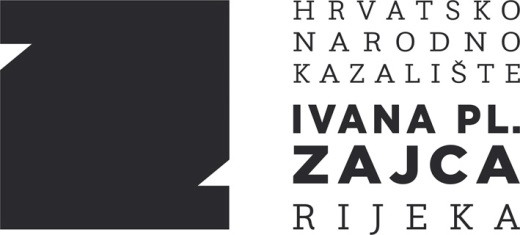 HRVATSKO NARODNO KAZALIŠTE IVANA PL. ZAJCA  - RIJEKAIZVJEŠĆE O OSTVARENJU PROGRAMAza razdoblje 01. siječnja 2018. – 30. rujna 2018.HRVATSKA DRAMAPREMIJEREGeorg Büchner: WOYZECKRedateljica: Anica TomićDramaturginja: Jelena KovačićPremijera: 12.1.2018.Reprize: 13.1., 17.1., 18.1., 19.1., 20.1., 5.2., i 6.2.Mjesto održavanja: HNK Ivan pl ZajcWoyzeck je nastajao između 1835. i 1837. godine, objavljen je posthumno tek 1879, a prvi puta izveden 1913. u Münchenu. Jedan je od najizvođenijih i najutjecajnijih dramskih komada njemačkog govornog područja. Nikad završen zbog prerane smrti svog mladog autora, Woyzeck, u svojoj fragmentarnoj formi predstavlja izrazito snažno djelo o dehumanizaciji čovjeka koji se bori sačuvati svoje pravo na ljudskost. Büchner Woyzecka piše inspiriran istinitim slučajem Johanna Christiana Woyzecka koji je onovremenoj javnosti postao poznat zbog ubojstva svoje ljubavnice, te zbog pravosudnog zapleta oko suđenja i izvršenja presude. Büchner Woyzecku pristupa istovremeno analitički i poetski, naturalistički i ekspresionistički, pokušavajući ući u srž konteksta unutar kojeg se ubojstvo događa, pokušavajući detektirati sve silnice društva koje su stvorile uvjete za izvršenje tog radikalnog čina, te u konačnici postavljajući jedno od ključnih pitanja komada – ono o odnosu morala i novca, odnosno može li siromašan čovjek biti moralan? Ispisan u kratkim, ekspresivnim rezovima Woyzeck ostavlja dojam vrtloga koji nas bespovratno usisava, ali i nepogrešivo daje konkretno obličje nacerenog sistema čiji nas zakoni nikada ne zaobilaze. Naslovnu ulogu Franza Woyzecka u riječkoj će predstavi igrati Dean Krivačić, dok će njegovu partnericu Marie igrati gošća iz Beograda Hana Selimović, jedna od najzanimljivijih imena među beogradskim mladim glumačkim snagama.Vladimir Nazor: VODAHrvatska drama u suradnji s Baletom HNK Ivana pl. ZajcaRedatelj i koreograf: Matija FerlinAutor adaptacije i dramaturg: Goran FerčecPremijera: 17.3.2018.Reprize: 19.3., 21.3., 22.3. (matineja i večernja), 20.4., i 21.4.Mjesto održavanja: HNK Ivana pl ZajcaNovela „Voda” objavljena je prvi put 1927. godine u zbirci „Priče s ostrva, iz grada i sa planina”, dio je “Bračkog ciklusa” koji se sastoji od trideset i sedam priča podjeljenih u tri zbirke i predstavlja jednu od najpoznatijih Nazorovih autobiografskih crtica.Sastavljena od dvanaest poglavlja, novela obiluje scenama biblijski sugestivne atmosfere, slikovitosti i dramske napetosti. Osim snažnih motiva suše, žeđi i nevremena, važan element priče je i socijalna dinamika odnosa pojedinca i grupe unutar male otočke zajednice živopisnih likova.Dječak Vlado, središnji lik, zapravo je sam autor koji provodi djetinjstvo na otoku i sprema se za ulazak u svijet odraslih – odlazak na školovanje u grad, daleko od otoka i daleko od roditelja. U Velom Selu, u kojem provodi svoje posljednje dane, tri mjeseca nije pala kiša. Zemlja, ljudi i životinje trpe veliku žeđ, pod snažnom žegom sunca nemir među stanovnicima Velog Sela raste, priroda je neumoljiva i tjera ljude da se prilagode njezinim zakonima. Na rivi se čeka bunar-lađa koja će utažiti žeđ onima koji već danima žeđaju, no nestrpljenje je veliko i cijelo mjesto kao da prati nekontroliranu i nezaustavljivu koreografiju žeđi i nemira. A kad bunar-lađa konačno stigne i  – neobavljena posla – ode počinju se nad otokom skupljati oblaci najavljujući veliku neveru i velike kiše, koje će donijeti i previše vode.Prateći ritam prirode, Nazor kroz motive suše, iščekivanja vode i nevremena istovremeno propituje iprobleme unutar zajednice i egzistencijalne probleme pojedinca.Vedrana Klepica: NAŠ ODGOJHrvatska drama u suradnji sa studentima 3. godine studija Gluma i mediji Akademije primijenjenih umjetnosti Sveučilišta u RijeciRedateljica: Renata Carola GaticaDramaturginje: Vedrana Klepica / Nataša AntulovPremijera: 18.4.2018.Reprize: 21.4., 23.4., 24.4., 15.5., 16.5., i 17.5.Mjesto održavanja: HKD na SušakuProjekt „Naš odgoj” prva je suradnja Hrvatske drame sa studijem Gluma i mediji Akademije primijenjenih umjetnosti Sveučilišta u Rijeci, za koji, inspirirana jednom od riječkih prešućivanih tema, onom o tinejdžerima hospitaliziranima u riječku Psihijatrijsku bolnicu „Lopača” radi navodnih poremećaja u ponašanju, tekst piše jedna od najperspektivnijih spisateljica mlađe generacije Vedrana Klepica. „Naš odgoj” nije rekonstrukcija tih događaja, već umjetnički odgovor na to kako se terapijske metode pretvaraju u traumu; što nam poručuju mladi s poremećajem u ponašanju odnosno tko određuje poremećaj i u odnosu na što, te zašto zajednica šuti. „Naš odgoj” kreira metaforički zatvoreni sustav koji se bavi pitanjem društvene stratifikacije i arbitrarnosti kojoj su mladi ljudi, prividno društveno problematični i delikventni, izloženi od strane apstraktnog nekoherentnog sistema kojega glavni cilj nije ući u srž problema jedne pogubljene generacije, nego ih isključivo kazniti. U društvu koje svoje okvire uspostavlja na dogmama, je li delikventnost jedini način suprotstavljanja?Mila Čuljak: DOWN, BY LAWKoprodukcija Umjetničke organizacije Koautorska inicijativa OOUR i HNK Ivana pl. ZajcaRedateljica i koreografkinja: Mila ČuljakDramaturginja: Nataša AntulovPremijera: 15.5.2018.Reprize: 16.5., 17.5., 6.6., 7.6., i 8.6.Mjesto održavanja: DELTA 5„Down, by Law” je monodrama pisana kao impresija razdoblja od rođenja dječaka Borisa do trenutka kada je tekst napisan. Borba sa željama, očekivanjima, trajanjima, operacijama i bolestima usađena u višak 21. kromosoma gradila je i posebno roditeljstvo koje je autorica upisivala u novi kod – izvedbeni kod zajedništva. Autorica monodrame, Mila Čuljak, koja je Borisova majka, stremila je ojačanju svakodnevice koja je donijela silinu emotivnog, organizacijskog, njegovateljskog i društvenog balansiranja. U želji da ova priča, kao i Boris, doprinese shvaćanju i podršci zajednice osobama s Down sindromom, tražila je tijelo koje će ju ispisati, isplesti i isplesati.Werner Schwab: PREDSJEDNICERedateljica: Bojana Lazić Dramaturginja: Olga DimitrijevićPremijera: 28.5.2018.Reprize: 29.5., 30.5.i 25.9.Mjesto održavanja: HNK Ivan pl Zajc„Predsjednice” su prva drama poznatog austrijskog dramatičara Wernera Schwaba, jedne od perjanica suvremenog austrijskog dramskog pisma. Schwabovo je pisanje žanrovski najbliže groteski, pa njegov dramski svijet uvijek djeluje na granici gorko ozbiljnog i smiješnog, vješto nastavljajući tradiciju austrijske crne komedije. Iščašen pogled na, podjednako, i ružnoću i ljepotu suvremenog svijeta, u „Predsjednicama” na scenu dovodi tri lika Ernu, Gretu i Mariedl, čistačice našeg smeća, ali i naše nečiste savjesti. Tragične i komične istovremeno, antijunakinje na trenutak banalne, vulgarne i okrutne, ali onda zatim ponižene, usamljene i prestravljene životom koji ih je možda izdao ili su one izdale njega. Živjeti se mora, reći će jedna, u našoj zemlji nitko nije bio nacist, reći će druga, zaboravimo svu tu životnu prljavštinu, reći će treća, a onda će otvoriti bocu vina i maštati o nekom slavlju na kojem njihov svijet još uvijek izgleda ljepše i kojem se još uvijek možemo smijati, pa makar i s punim ustima. Uz Oliveru Baljak i Tanju Smoje u riječkim “Predsjednicama” igrat će i zagrebačka gošća  Katarina Bistrović Darvaš.Koprodukcija: HNK Ivana pl. Zajca i Dubrovačkih ljetnih igaraMarković, Horvat: MICHELANGELO po drami „Michelangelo Buonarroti" Miroslava Krleže Redatelj: Sebastijan HorvatDramaturg: Milan MarkovićPremijera u Dubrovniku: 27.7.2018.Reprize : 28.7., 29.7., 30.7. i 31.7. Mjesto izvođenja: otok LokrumPremijera u Rijeci: 21.9.2018.Reprize: 22.9., 1.10., 2.10. i 3.10.Mjesto izvođenja: HNK Ivana pl. Zajca„Michelangelo Buonarroti” drama je iz ciklusa „Legende” nastala 1918. godine, a pripada tzv. ekspresionističkoj fazi Miroslava Krleže, koja ga je vinula u sam vrh europske dramske književnosti. U toj ranoj fazi stvaralaštva, pa tako i u „Michelangelu”, jedna je od dominantnih tema ideja nadčovjeka, giganta, genija koji je u stanju iznova osmisliti društvo ili mu dati ključan poticaj za otvaranje prema utopijskoj perspektivi. U tom će se naumu i viziji veliki Michelangelo, kojeg drama prikazuje u vrijeme njegova oslikavanja Sikstine, sudariti s izazovima i porazima koje donosi prizemna realnost. Režije Krležina inventivnog dramskog uvida u tragiku genija prihvatio se Sebastijan Horvat, jedan od danas rijetkih redatelja u regiji koji ne bježi od barda hrvatske književnosti – Miroslava Krleže. HRVATSKA DRAMAREPRIZEZAJC STAND UPRedatelj: Borko Perić24.2. i 23.3.Mjesto održavanja: HNK ivan pl. ZajcKomedije u Rijeci nikad dosta! „Zajc Stand Up” autorski je projekt Borka Perića i glumaca Hrvatske drame Anastazije Balaž, Jasmina Mekića i Deana Krivačića koji se u suradnji s glazbenikom roditelji često nemaju vremena za djecu, a na ovaj način – kroz zajedničku igru – uspostavljaju blizak kontakt i posvećuju se jedni drugima.U glumačkoj suigri Denisa Brižića i Nike Ivančić susreli su se Brižićevo glumačko iskustvo i mladenačka glumačka energija Nike Ivančić koja je studentica glume. Iz te sinergije nastala je simpatična komorna predstava koju je, sudeći prema dugotrajnom pljesku, mlađa publika dobro prihvatila.TURBOFOLK RILOUDIDRedatelj: Oliver Frljić18.6. Mjesto održavanja: HNK Ivana pl. ZajcaTurbofolk nije predstava o turbofolku. Turbofolk je turbofolk. Turbofolk je doslovan i nema problem s tim. Turbofolk je sve što ste od Stjepana Miletića oduvijek priželjkivali doživjeti u hrvatskom narodnom kazalištu, a niste se usudili tražiti. Turbofolk je predstava iz naroda i predstava za narod u hrvatskom narodnom kazalištu. Turbofolk je hrvatsko narodno kazalište 21. stoljeća. Turbofolk prosvjećuje. Turbofolk je istina. Turbofolkje predstava iz života i život sam. Poput života, Turbofolk obećava mogućnost cjelovite priče iz života, ali poput života obećanje ludom radovanje. Do jučer još tabu, turbofolk ulazi kroz velika stražnja vrata na veliku pozornicu hrvatske visoke kulture. U Turbofolku dimenzije jesu važne. Turbofolk je najbolja stvar koja se dogodila u hrvatskom narodnom kazalištu nakon Pirandella. Turbofolk nije politički korektan. Turbofolk je gay friendly. Turbofolk C’Est Moi. Turbofolk ispunjava želje svoje publike. Turbofolk je nostalgičan onoliko koliko industrija zabave nostalgiju prepoznaje kao profitabilnu strategiju. Turbofolk naslućuje otpore, ali ih lomi. Turbofolk je ranjiv, ali nesalomiv i nepobjediv. Turbofolk predstavlja kulturne vrijednosti za koje su se borili u ratu. Turbofolk je nada milijuna. Turbofolk je glazbeno kazalište koje sluti Operu. Turobofolk uspješno pomiruje razlike unutar kulture i među kulturama. Turbofolk je balkanska Mahabharata. Turbofolk je pink. Turbofolk je punk. Turbofolk ne želi biti više od onoga što jest.Mariom Knezovićem hvataju u koštac s jednom od najtežih izvedbenih formi – stand up-om. Biti otvoren i direktan, oči u oči s publikom, koja u neposrednoj komunikaciji s glumcima postaje aktivni sudionik scenskog događanja, ali istovremeno i njegov direktni kritičar, očekuje veliko glumačko umijeće, izuzetnu koncentraciju, kao i spremnost na improvizaciju, trenutnu reakciju. Ovdje se radi o krajnjoj glumačkoj izloženosti koja neprestano balansira na finoj granici fikcije i fakcije. Anastazija, Jasmin i Dean poigravaju se s vlastitim biografijama i promatraju sebe kao likove, propituju vlastite predrasude, kao i kontekst unutar kojih one nastaju.ČUVAJ SE VUKA ILI CRVENKAPICARedatelj i dramaturg: Giorgio Amodeo12.3. (matineja i večernja)Mjesto održavanja: HKD na SušakuPredstava Giorgia Amodea tako na duhovit način ukazuje na današnje vrijeme u kojemu HRVATSKA DRAMAGOSTOVANJA HRVATSKE DRAMEGostovanje Hrvatske drame Hrvatskog narodnog kazališta Ivana pl. Zajca u Čakovecu, 01.02.2018. s predstavom ZAJC STAND UP . Gostovanje Hrvatske drame Hrvatskog narodnog kazališta Ivana pl. Zajca u Bogoti: 24.03.2018. u sklopu Festivala Iberoamericano de Teatro de Bogota u Kolumbiji, Hrvatska drama gostovala je s predstavom NAŠE NASILJE I VAŠE NASILJE . Gostovanje Hrvatske drame Hrvatskog narodnog kazališta Ivana pl. Zajca u Ljubljani, Slovensko mladinsko gledališče 04.04.2018. s predstavom NAŠE NASILJE I VAŠE NASILJE. Gostovanje Hrvatske drame Hrvatskog narodnog kazališta Ivana pl. Zajca u Brnu, 26. 05. 2018. u sklopu festivala Divadelní svět Brno, Hrvatska drama gostovala je s predstavom NAŠE NASILJE I VAŠE NASILJE. Gostovanje Hrvatske drame Hrvatskog narodnog kazališta Ivan pl. Zajc u Rijeka, 10. 07. 2018. U sklopu festivala Riječke ljetne noći, Hrvatska drama gostovala je s predstavom PREDSJEDNICEGostovanje Hrvatske drame Hrvatskog narodnog kazališta Ivan pl. Zajc u Rijeka, 07. 08. 2018. U sklopu festivala Splitski ljeto, Hrvatska drama gostovala je s predstavom MIZANTROP.POPRATNI PROGRAMI·	U suradnji Art-kinom Croatia i Goethe-Institutom 16. siječnja  2018. u Art-kinu Croatia prikazan je film Wernera Herzoga „Woyzeck”. Nakon filma održan je razgovor „Woyzeck u kazalištu i na filmu” Razgovor je moderirao filmski kritičar Dejan Durić, a sudjelovao je autorski tim predstave te filmski kritičar Saša Stanić.·	 19. siječnja 2018. održan je razgovor na temu „Woyzeck“: rodni i klasni identiteti. Gošća razgovora bila je dr. sc. Dubravka Dulibić-Paljar s Odsjeka za kroatistiku Filozofskog fakulteta u Puli. Razgovor je moderirala Iva Davorija, stručna suradnica na Odsjeku za kulturalne studije pri Filozofskom fakultetu u Rijeci.·	 20. siječnja 2018. održan je razgovor na temu. „Čemu nas Büchner još može naučiti?”. Gost razgovora bio je doc. dr. sc. Aleksandar Mijatović s Odsjeka za kroatistiku Filozofskog fakulteta u Rijeci. Razgovor je moderirala dramaturginja Nataša Antulov.·	 6. Veljače 2018. u foyeru kazališta  održan je razgovor na temu „Idu li bogati u rat?”. Gost razgovora bio je doc. dr. sc. Nebojša Zelič, a moderatorica Iva Davorja. ·	U sklopu programa “Teatar u Teatru” u kafiću „Teatro“ organiziran je razgovor s publikom.   U razgovoru na temu „Koreografiranje krize: kako tijela reagiraju u krizi?” sudjelovali su redatelj predstave “Voda” Matija Ferli te glumci: Aleksandra Stojaković Olenjuk, Jasmin Mekić, Dean Krivačić i Edi Ćelić, a razgovor je moderirala dramaturginja kazališta Nataša Antulov. ·	Drugi razgovor održan je u četvrtak 22.3. 2018. na temu “Voda kao osnovno ljudsko pravo”. Razgovor je bio usmjere na pitanje oko kojeg se često “lome koplja”: trebamo li vodu odrediti kao osnovno ljudsko pravo, odnosno prirodni resurs i besplatno dobro ili se ipak radi o dobru čija je dostupnost uvjetovana infrastrukturom koja mora biti tržišno održiva i privatizirana?Gost razgovora bio je dr.sc. Nebojša Zelič. Razgovor je moderirala Iva Davorija.·	predavanje „Brački ciklus Vladimira Nazora” dr. sc. Olge Perić u petak 16. ožujka 2018. ·	U suradnji s udrugom Vijeće mladih Benčić održale su se radionice 14. i 15. Travnja tijekom kojih su djeca i mladi obišli lokacije u našem gradu vezane uz izvorišta, vodospreme, čuvanje povijesnih podataka o crpljenju vode u Rijeci itd.·	14. svibnja 2018. u suradnji HNK Ivana pl. Zajca i Art-kina prikazan je dokumentarni film „4. majmun” redatelja i scenarista Hrvoja Mabića.  Nakon projekcije filma „4. majmun” održan je razgovor s publikom na temu „Dokument na filmu i u kazalištu”. Gosti razgovora bili su autorski tim predstave “Naš odgoj”. Razgovor je moderirala Iva Davorija. ·	28.5. 2018. u foyeru kazališta predstavljena je knjiga drama Wernera Schwaba „Radikalne komedije” u prijevodu Seada Muhamedagića, urednice Željke Turčinović i u izdanju nakladnika Hrvatski centar ITI. Projekt je povodom 60. obljetnice Schwabova rođenja podržao Austrijski kulturni forum iz Zagreba.·	6. lipnja 2018. u atriju kazališta odražana je tribina “Osobe s invaliditetom i reprezentacija”. Na tribini su sudjelovale Vesna Mačković, Tamara Bračun, Mila Čuljak, Gordana Svetopetrić, Iva Nerina Sibila i Zdravko Tovilović, a raspravljalo se o uvjetima rada osoba s invaliditetom u polju izvedbenih umjetnosti. Tribina je održana u suradnji s Umjetničkom organizacijom Koautorskom inicijativom OOUR.·	 26. svibnja 2018. održan je Higijenski performans: Dolaze predsjednice, očistimo kazalište!  U performasu su sudjelovali: Sendi Bakotić, Sara Blažić, Ana Marija Brđanović, Marta Čaržavec, Martin Grđan, Mario Jovev, Tonka Mršić, Gala Nikolić, Anja Sabol, Deni Sanković, Romina Tonković, Vanda Velagić, Nataša Veselinović, Nina Sabo, Valentina Lončarić, uz intendanta HNK Ivana pl. Zajca dr. sc. Marina Blaževića te ravnateljice i ravnatelje umjetničkih grana riječkog HNK Ivana pl. Zajca. Performans je bio dio manifestacije Riječki zeleni tjedan organiziran u sklopu manifestacije EU Green Week Europske komisije s naglaskom na temu „Zeleni gradovi za zeleniju budućnost”.•	Prva ovosezonska premijera istodobno je i dokaz da riječki HNK ne izvodi samo, nego i misli kazalište zajedno sa svojom publikom. Naime, u subotu, 22. rujna u 20.30 po prvi puta održan je“Kritički glas” na kojem su svoje mišljenje o predstavi “Michelangelo” s publikom podjelili pozvani gosti: kazališne kritičarke Nataša Govedić i Kim Cuculić te književnik i sveučilišni profesor Nikola Petković.TALIJANSKA DRAMA PREMIJEREFulvio TomizzaANCHE LE PULCI HANNO LA TOSSE ( I buhe kašlju) U suradnji s Teatro Stabile La Contrada iz TrstaRedateljica: Diana HöbelPremijera u Trstu: 03.01.2018.Reprize u Trstu: 04.01.2018., 05.01.2018., 06.01.2018., 07.01.2018Mjesto održavanja: Teatro BobbioPremijera: 23.01.2018.  Reprize: 24.01.2018. (dvije izvedbe), te 25.01.2018. , 09.04. 2018.(dvije izvedbe), 10.04.2018. Mjesto održavanja: HKD  „I buhe kašlju” djelo je istarskog autora Fulvia Tomizze. To je predstava koja spaja igru i zabavu, glazbu i kazalište u kolektivno veselje svih koji jesu (ili bi trebali biti) u Kazalištu. Operni glasovi koji se izmjenjuju sa šaljivim frazama četvero izvrsnih glumaca u ulogama kukaca, mlada redateljica inovativnih ideja, zanosna glazba i tradicionalne arije, vesela scenografija i šareni kostimi privukli su djecu, ali i odrasle. Luigi PirandelloI GIGANTI DELLA MONTAGNA (Gorski divovi) Realizirano u sklopu programa „Ponovno otkrivanje Europe”, prvog projekta izravne suradnje EPK 2020 i HNK Ivana pl. Zajca te prvog projekta riječkog HNK sufinanciranog sredstvima Europske unije „Kreativna Europa”, u koprodukciji Talijanske drame HNK Ivana pl. Zajca iz Rijeke s: Njemačkim kazalištem grada Temišvara (Rumunjska), Slovenskim stalnim kazalištem u Trstu (Italija), Nacionalnom institucijom Albansko kazalište Skopje (Makedonija) i Mađarskim kazalištem Kosztolányi Dezső iz Subotice (Srbija)Redatelj: Paolo MagelliDramaturginja: Željka Udovičić PleštinaPremijera: 02.03.2018.  Reprize: 03.03.2018., 06.03.2018., 07.03.2018. i 08.03.2018. Mjesto održavanja: HNK Ivana pl. ZajcaPremijera u Trstu: 10.03.2018. Repriza u Trstu: 11.03.2018. Mjesto održavanja: Slovensko stalno gledališče u TrstuPremijera u Temišvaru:  15.04.2018. Reprize u Temišvaru: 16.04.2018. i 17.04.2018.Mjesto održavanja: Njemačko kazalište grada TemišvaraPremijera u Subotici: 21.04.2018. Reprize u Subotici: 22.04.2018. i 23.04.2018.Mjesto održavanja: Mađarsko kazalište Kosztolányi Dezső iz SuboticePremijera u Skopju: 26.04.2018.  Reprize u Skopju: 27.04.2018. i 28.04.2018.  Mjesto održavanja: Nacionalna institucija Albansko kazalište Skopje„Gorski divovi” posljednji je komad L. Pirandella, tog osebujnog virtuoza dramske riječi i promišljanja teatarske umjetnosti. Slučaj je htio da ovo njegovo remek-djelo ostane nedovršeno. Smrt koja ga je prekinula ostavila je tako kraj priče našoj mašti i budućim vremenima na volju. „Gorski divovi” su treći od njegovih modernih mitova. Nakon religijskog („Lazarus”) i socijalnog („Nova kolonija”), ovaj tekst predstavlja mit o umjetnosti. On je suvremena bajka koja ruši barijere između glumaca i gledatelja, stvarnoga i nestvarnog. Priča prati trupu glumaca koja u svojim lutanjima stiže do nedefiniranog mjesta i vremena, u prostor koji se nalazi na razmeđu stvarnosti i bajke te glumci tamo pronalaze vilu koja se zove, gle čuda, Loša sreća. I u čaroliji nemoguće potrage za univerzalnom istinom sve postaje moguće. I razumljivo. Snagom teatra. Različiti jezici kojima se govori u ovoj predstavi su samo prividno različiti. Sve ih razumijemo. I upravo njihova različitost pokazuje univerzalnost našega jezika – jezika kazališne umjetnosti. Nakon premijere u Rijeci i Trstu uslijedile su predstave u Temišvaru, Subotici i Skopju. Nelida MilaniMISCELLANEA  (quattro racconti di Nelida Milani/ četiri priče Nelide Milani) Redatelj i dramaturg: Mario Brandolin Pretpremijera: 19.04.2018. Mjesto održavanja: Zajednica Talijana u RijeciPremijera: 21.04.2018. Mjesto održavanja: Kazalište Pučkog otvorenog učilišta u Poreču Nekoliko sezona od uprizorenja „Bure“, Talijanska drama posvetila je novi projekt Nelidi Milani, spisateljici i  jezikoslovki, prvakinji kulture Talijanske nacionalne manjine u Hrvatskoj i Sloveniji, autorici koja je objavljivana u zemlji i inozemstvu. Humanost, koju Milani opisuje, živi, pulsira autentičnošću: njezin prijenos na scenu čini se spontanim prirodnošću koje opravdava teatralnost.  U Miscellanei su uprizorene četiri priče: „Susret“, „Majka“, „Jedinstvo i trojstvo“ i „Vinko“.  Nakon pretpremijere u Zajednici Talijana u Rijeci, predstava je premijerno izvedena u Poreču, nakon čega je uslijedila turneja u Izoli i Bujama. GOSTOVANJA TALIJANSKE DRAMETalijanska drama HNK Ivana pl. Zajca s predstavom ANCHE LE PULCI HANNO LA TOSSE (I buhe kašlju) gostovala je u Umagu 15.01.2018.. u Bujama 16.01.2018. u Rovinju 18.01.2018, u Puli 19.01.2018. (dvije izvedbe), u Kopru 11.04.2018. (dvije izvedbe) za vrtićki uzrast i učenike osnovnih škola od prvog do četvrtog razreda, a obzirom da je predstava bila uspješna kako među djecom tako i među odraslima, predstava je uprizorena u Brtonigli 29.06.2018. u sklopu festivala Zlatni lav –Umag te osvojila treće mjesto prema glasovima publike. Nakon toga uslijedila je talijanska turneja, 02.07.2018. predstava je izvedena u Muggi u Teatro Verdi (dvije izvedbe), predstava je uprizorena u Dvorcu San Giusto 13.07.2018. u sklopu Trieste Estate (Ljeto u Trstu) te u Švicarskoj u mjestu Minusio 17.07.2018. Predstava Talijanske drame C.Goldonija LA LOCANDIERA (Gostioničarka Mirandolina) u režiji  Paola Magellia premijerno izvedena 26.11.2018. u HNK Ivana pl. Zajca, reprizno je uprizorena na gostovanju u INK Pula 08.02.2018.Druga ovogodišnja premijera Talijanske drame MISCELLANEA gostovala je u Izoli 24.04.2018. te u Bujama 27.04.2018. (dvije izvedbe)Uspješna krim-komedija Viole Veloce, OMICIDI IN PAUSA PRANZO (Ubojstva u pauzi za ručak), u režiji Paole  Francesce Galassi, premijerno izvedena u Rijeci 28.04.2016. u HKD-u na Sušaku obnovljena je u suradnji s Teatro San Babila u Milano i tamo je izvedena  08.05.2018, 09.05.2018., 10.05.2018., 11.05.2018., 12.05.2018. (dvije izvedbe) i 13.05.2018POPRATNI PROGRAMIAktivnosti u sklopu „(Re)discovering Europe“27.veljače 2018.  održano je predavanje Paola Magellia na temu „Pirandello i Novi fašizam“ na  Odsjeku za kulturalne studije Filozofskog fakulteta u Rijeci. 03. ožujka 2018. održano je predavanje Lade Čale Feldman u Foyeru HNK Ivana pl. Zajca na temu „Tko je bila prva grofica Ilse ili Pirandello i glumica“ u sklopu Kazališnog sabora.04. ožujka 2018. organiziran je projekt „Performativna kuhinja“ u kojem su glumci iz predstave „I giganti della montagna“ kuhali za svoju publiku u konobi „Fiume“ pod vodstvom Srđane Jevtić.06. ožujka 2018. u Foyeru HNK Ivana pl. Zajca organiziran je „Kazališni buvljak znanja“ – neformalna edukacija u kojoj će gledatelji nakon predstave moći bukirati svojih pola sata s nekim od sudionika predstave te ga pitati sve što ih zanima. Riječ je o nehijerarhijskom prijenosu znanja inspiriranom Rancierovom knjigom »Učitelj neznalica«, bez unaprijed zadanih formata07. ožujka 2018  Morana Čale, profesorica talijanske književnosti na Odsjeku za talijanistiku Filozofskog fakulteta u Zagrebu,  održala je  predavanje pod nazivom »Il mito dei Giganti cambiati« na talijanskom jeziku, a bavila se političnošću »Divova« i njihovim mjestom u Pirandellovom opusu.16. travnja 2018. u Foyeru HNK Ivana pl. Zajca održano je predavanje australskog dramaturga i teatrologa Petera Eckersalla “Dramaturgija = suvremeno kazalište” .BALETPREMIJERAIvica i Marica Koreografkinja: Gina PattersonPremijera: 26.1.Reprize: 27.1. i 29.1Mjesto održavanja: HNK Ivan pl ZajcReprize: 14.2., 15.2., 16.2. i 17.2.Mjesto održavanja: HKDČetvrta premijera Baleta HNK Ivana pl. Zajca Rijeka u sezoni 17/18 izvedena je 26. 1. 2018 u 19.30 sati, na velikoj sceni HNK Ivan pl Zajc. Premda je „Ivica i Marica“  jedna od najpoznatijih i najomiljenijih europskih bajki, nije vremenom izgubila na svojoj aktualnosti već je ostala jednako aktualna danas kao i u vrijeme njezina nastanka. Ivica i Marica (Michele Pastorrini i Maria del Mar Hernandez), najpoznatiji su brat i sestra koji već stoljećima fasciniraju djecu i omladinu, ali im kroz svoju priču odašilju i životno važne poruke propitujući uvijek iznova odnos roditelja i djece, neimaštine i bogatstva, okrutnosti i milostivosti. Što znači biti dobar roditelj ako djeca trpe neimaštinu i glad; je li moguće da ponekad treba biti okrutan da bi bio milostiv; može li se preživjeti spajajući dobrotu, mudrost i dosjetljivost; kako oprostiti roditeljima; je li taj oprost preduvjet za zadovoljan život…? „Ivica I Marica“ je bajka koja je američkoj koreografkinji Gini Patterson i njenoj obradi tematike pružila niz neoklasičnih izvedbenih interpretacija.  Zajedno s gotovo cijelim baletnim ansamblom HNK Ivan pl. Zajc stvorili su vizualno atraktivno i sadržajno slojevito plesno dijelo. Koreo Lab Autori: Ricardo Campos Freire, Maria del Mar Hernandez, Michele Pastorini, Hélias Tur Dorvault i Vitalij KlokPremijera: 3.4.Reprize: 4.4. i 5.4. Mjesto održavanja: HKD„Koreo lab“ peta ovosezonska baletna premijera HNK Ivana pl. Zajca, nastala je iz želje za vlastitim koreografskim izrazom, te iz entuzijazma petero članova Baleta: Vitalij Klok, Michele Pastorini, Ricardo Campos Freire, Hélias Tur Dorvault i Maria del Mar Hernandez. Isti su uz Oksanu Brandibouru Kožul ujedno bili i voditelji plesnih radionica Koreo lab: Rijeka pleše u organizaciji našeg kazališta, Grada Rijeke i projekta Rijeka – Zdravi grad, održanih u dane predstava 3.4., 4.4. i 5.4. na sceni HKD-a. „Koreo lab“, koji je kao i radionica dar građanima, strukturiran je kao peterodijelna, sat vremena duga cjelina.Rossini cardsKoreograf: Mauro BigonzettiPremijera: 19.5.Reprize: 21.5.,23.5.,25.5. i 26.5.Mjesto održavanja: HNK Ivan pl ZajcOdabir posljednje ovosezonske premijere, šeste u nizu pao je na „Rossini cards“ u koreografiji Maura Bigonzettija. Predstava je premijerno izvedena 19.05.2018 u 19:30, na velikoj sceni HNK Ivan pl. Zajc. Mauro Bigonzetti je jedno od svojih najpoznatijih djela koreografirao vrlo maštovito, te sa zadivljujućom svježinom, energičnošću i nepretencioznošću izraza, apstraktnog u gesti a istovremeno dovoljno slikovitog u značenju. Značenje tematizira hedonistički pristup životu. Glazbeni okvir koreografskoj temi hedonizma daje Gioachino Rossini. Njegova glazba iako nije komponirana isključivo za balet postaje nezamjenjiva komponenta baletne večeri. Nitko se bolje od Rossinija koji je već u svojoj 37. godini napustio kazališni milje nije znao prepustiti kulinarsko-gurmanskim užicima. Izvođači baleta „Rossini cards“, svi do jednog svojim senzibilitetima i tehničkim majstorstvom idealno su odgovarali okvirima zadane Bigonzettijeve koreografije a nezanemariv obol baletu dalo je poetično i proživljeno sviranje uživo riječkog pijanista Filipa Faka..REPRIZELABUĐE JEZEROKoreograf i redatelj: Staša Zurovac2.2. i 3.2.Mjesto održavanja: HNK ivan pl. ZajcKako dostojno osuvremeniti i reinterpretirati kolosalna djela svjetske kazališne umjetnosti poput „Labuđeg jezera”? Autorski tim predvođen koreografom Stašom Zurovcem svojom je stvaralačkom odvažnošću, promišljenom kreativnošću i iskustvom iznjedrio predstavu višeslojnih značenja i iznimne detaljnosti koji čine svako opetovano gledanje novim i intrigantnim. Osuvremenjivanjem djela naglašena su dva aspekta (pticolikost i ljudskost) zatomljena u tradicionalnim verzijama. Sve ove značajke u sinergiji s plesačima svih generacija i mladim glumcima, stvaraju predstavu koja buja životom i stvaralačkom energijom.MACBETHKoreografkinja: Maša Kolar10.2.Mjesto održavanja: HNK Ivana pl. ZajcaMacbeth kao jedna od najpoznatijih i najkrvavijih Shakespeareovih tragedija predstavlja ljudski i moralni pad supružnika Macbeth. Do danas ovaj komad vrlo aktivno živi u dramskom teatru i operi, a od početka 20. st. još življe i na filmskom platnu. Međutim, pojava Macbetha u baletu i plesnom mediju, vrlo je rijetka i neiskorištena. Izazov narativnog prevođenja dramskog djela u ples i pokret, donosi svježe i drugačije tumačenju samog djela, odnosno koreografskoj razradi glavnih motiva od vještica, ludila i praznovjerja, do motiva apsolutnog zla, moralnog pada i motiva ženskog zla kroz lik lady Macbeth. GOSTOVANJA BALETAGostovanje Baleta Hrvatskog narodnog kazališta Ivan pl. Zajc u Slavonskom Brodu, 24.02.U sklopu Dana Mia Čorak Slavenska, koji se već tradicionalno u veljači održavaju u njezinom rodnom Slavenskom Brodu, balet HNK Ivan pl. Zajc gostovao je s dijelovima iz baleta Macbeth te Ivice i Marice . Gostovanje Baleta Hrvatskog narodnog kazališta Ivan pl. Zajc u Ljubljani, 16.06.Festival Junij u Ljubljani obilježavao je svoju 10. Godišnjicu, a kako bi uveličao svoju obljetnicu pozvan je i Balet HNK Ivana pl. Zajca  da s predstavom „Rossini cards“ slavnog koreografa Maura Bigonzettija na glazbu Gioachina Rossinija nastupi 16.06., na Kongresnom trgu u 21h. Festival se održao u središtu Ljubljane i okupio vrhunska umjetnička ostvarenja s područja plesa, kazališta i glazbe. Gostovanje Baleta Hrvatskog narodnog kazališta Ivan pl. Zajc na Šibenskom plesnom festivalu, 26.07.Balet HNK Ivan pl. Zajc gostovao je s isječkom iz Baleta Rossini cards M. Bigonzettija. Nika Lilek i Laura Orlić izvele su  ”Dueto Inoffensivo” u ambijentalnom prostoru Tvrđave Barone u Šibeniku. Koprodukcija Baleta Hrvatskog narodnog kazališta Ivan pl. Zajc i Baleta HNK Split na 64. Splitsko ljetu  02.08. i 03.08. s premijernom izvedbom ”Bernstein pleše”.Po prvi put u bogatoj povijesti hrvatskog baleta povezala su se dva baletna ansambla nacionalnih kazališta u cilju suradnje, razmjene i inovacije, a sve u čast stogodišnjice rođenja velikog Leonarda Bernsteina, američke glazbene i plesne ikone. Igor Kirov s plesačima Balet riječkog HNK-a predstavlja svoj autorski projekt Pisma za njega utemeljen na pismima Leonarda Bernsteina, koja nam otkrivaju njegovu osobnost, konstantnu borbu između konvencionalnog i nekonvencionalnog, burnu i kompleksnu seksualnost, beskrajnu radnu energiju, humanizam,toplinu i pronicljivost. Maša Kolar u zvom koreografskom radu Allegro, u izvedbi plesača HNK-a Split, koristi probrane Beethovenove simfonije u izvedbi Njujorške filharmonije iz 1968. S obzirom na to da su izvedene pod dirigentskom palicom Leonarda Bernsteina, sjajna su pozadina za apstraktnu viziju autorice o Bernsteinovom identitetu, dirigentskom umijeću i plesnoj dimenziji njegovog rada.GOSTOVANJA U ORGANIZACIJI BALETAGostovanje predstave Staging a play “Tartuffe“ ZPA Zagrebačkog plesnog ansambla iz Zagreba, u sklopu HPM Hrvatske plesne mreže. 23.09.2018.Koreograf i autor predstave: Matija FerlinMjesto održavanja: HKDNakon inscenacije drame Staklena menažerija Tennesseeja Williamsa, koja je funkcionirala kao osnova za kreiranje prvog rada iz ciklusa Staging a Play, u drugom radu iz tog ciklusa koreograf i redatelj Matija Ferlin posvetio se jednoj od Molièreovih “klasičnih” komedija “Tartuffe“. Sukob je iz prostora dramskog pomaknut u prostor scenskog, u široko polje pregovora između govora i pokreta”. Drugim riječima, tjelesni pokret postaje ovdje ne samo dominantan nego i ekskluzivan modus komunikacije. Zadržavajući čitavo vrijeme izvedbe svih devetoro likova, svih devetoro izvođača, koji plešu tijekom svih pet činova, odnosno trideset i sedam prizora, Ferlin je kreirao kompleksni izvedbeni aparat u kojem su tijela u prostoru jedini nositelji narativa, koji za vrijeme izvedbe neprestano premješta između pokušaja dekonstrukcije i pokušaja rekonstrukcije. Tjelesna ekspresivnost pritom ne slijedi dramske konvencije, nego nastaje iz konceptualna tretiranja pokreta koji titra na granici ilustrativnog i apstraktnog, opetovano demonstrirajući mogućnosti njezina proširivanja. Izbjegavanje doslovnosti gestikulacije, uz neprestano aludiranje na nju, omogućuje stvaranje suptilne koreografije značenja čiji registri nikada nisu strogo fiksirani, a kojoj se pridružuje i paralelna orkestracija prisutnosti čitavog plesačkog ansambla koji ni u jednom trenu ne napušta pozornicu.POPRATNI PROGRAMIMatineja povodom premijere „Ivice i Marice” 20.01.Matineja povodom premijere „Rossini cards” 12.05.Koreo Lab radionice 3.4., 4.4. i 5.4. Plesne radionice „Rijeka pleše” organizirali smo u suradnji s projektom  „Rijeka- zdravi grad”. Tri dana građani su zaplesali s članovima baleta u tri različite radionice: u plesnoj radionici za građanke i građane starije od 50 godina, u plesnoj radionici za djecu od 8 do 12 godina te u radionici suvremenog plesa za pasionirane plesačice i plesače. OPERNI I KONCERTNI PROGRAM2018SIJEČANJ – RUJANOPERAPREMIJEREHenry PurcellDIDONA I ENEJALibreto: Nahum TateDirigent: Tomislav FačiniRedateljica: Mirva KoivukangasPremijera: 17. veljače 2018.Reprize: 21. i 23. veljače 2018.Mjesto održavanja: HNK Ivana pl. Zajca Didona i Eneja skladatelja Henrija Purcella i libretista Nahuma Tatea barokna je operna priča o nesretnoj ljubavi kraljice Didone i princa Eneje. Izvorno je radnja priče smještena u kraljevsku palaču u Kartagi, ali u ovoj režiji redateljica je htjela ostaviti lokaciju otvorenom. U kojoj se točki, na granici istine i mašte, one miješaju i nestaju, kada fantazija zauzima mjesto istine u čovjekovu umu, pitanja su koja otvara. „Priča je to o Didoninoj situaciji iz noćne more gdje bogovi i vještice mogu biti oboje, i njeni rođaci i likovi iz mašte, te gdje percepcija sadašnjosti i prošlosti ostaje publici za riješiti.” U ovoj se operi Purcell vinuo do najvišega stupnja ranobarokne glazbene scene. „Didona i Eneja” najznačajnija je engleska opera 17. stoljeća i prva Purcellova opera u riječkom HNK.Giuseppe VerdiMACBETH: Verdi-Shakespeare-Surian trilogijaDirigent: Marco BoemiDramaturg-redatelj: Marin BlaževićLibreto: Francesco Maria Piave prema tragediji Williama ShakespeareaPremijera: 14. travnja 2017.Reprize: 16. i 18. travnja 2018. Mjesto održavanja: HNK Ivana pl. ZajcaVerdijeva opera 'Macbeth' s opernim prvakom Giorgiom Surianom u naslovnoj ulozi, premijerno. Ulogu ledy Macbeth pjevala je Kristina Kolar, a izvedbom Orkestra, Zbora, Opere i Baleta Hrvatskog narodnog kazališta Ivana pl. Zajca i polaznika Kazališne radionice Riječkog kazališta mladih 'Kamov' ravnao je dirigent Marco Boemi. Dramaturg i redatelj predstave je Marin Blažević. Koreografiju i scenski pokret osmislila je Selma Banich, oblikovatelj svjetla je Dalibor Fugošić, a kostimografkinja Sandra Dekanić. Scenografiju su osmislili studenti scenografije s Accademia di Belle Arti di Brera iz Milana. To je prva od tri Verdijeve opere - 'Macbeth', 'Otello' i 'Falstaff', koje su nastale prema Shakespeareovim dramama te u kojima je naslovne uloge pjevao Giorgio Surian. Giuseppe VerdiFALSTAFF: Verdi-Shakespeare-Surian trilogijaLibreto: Arrigo Boito prema Veselim ženama windsorskim Williama ShakespeareaDirigent: Ville MatvejeffDramaturg-redatelj: Marin BlaževićPremijera: 7. svibnja 2018.Reprize: 10. i 12. svibnja, 14. srpnja 2018. Mjesto održavanja: HNK Ivana pl. ZajcaPosljednja i jedina Verdijeva komična opera 'Falstaff' nastala je prema motivima Shakespeareove komedije 'Vesele žene windsorske' i scenama dvodijelne povijesne drame 'Henrik IV', a zajednički rad Verdija i libretista Arriga Boita na ovoj je operi trajao  gotovo tri i pol godine. Libretto riječkog Falstaffa, svojim su tekstualnim intervencijama, Lada Čale Feldman i P.A. Skantze, s mnogim komičnim dosjetkama i pokojom društvenom kritikom/porukom, učinile još zanimljivijim, suvremenijim. Ova je opera jedan od vrhunaca talijanske operne literature, glazbeno-scensko remek-djelo koje su posebno cijenili najveći dirigenti 20. stoljeća, poput Toscaninija, Karajana i Soltija, a riječkim je Falstaffom, u režiji i dramaturgiji Marina Blaževića, dirigirao Maestro Ville Matvejeff. Slavnog Shakerspearovog lika, osebujnog osiromašenog plemića i ostarjelog zavodnika Sir Johna Falstaffa, utjelovio je nacionalni prvak Giorgio Surian. Vincenzo BelliniNORMADirigent: Stefano RabagliaRedatelj: Christian RomanowskiUmjetnička voditeljica projekta: Dunja VejzovićPremijera: 11. lipnja 2017.Reprize: 14. i 16. lipnja 2018. Mjesto održavanja: HNK Ivana pl. Zajca„Norma“, opera u dva čina i četiri slike, praizvedena je 1831. godine u Teatro alla Scala u Milanu. Libreto je napisao Felice Romani, libretist milanskog Teatra alla Scala, prema francuskoj tragediji u stihovima Alexandrea Soumeta „Norma ili Čedomorstvo”. Od 1946. do danas, Opera Vincenza Bellinija „Norma“ u riječkom je kazalištu premijerno postavljena samo 1990. i 1996. godine. Oba su se puta u ulogama Norme zamjenjivale Mirella Toić i Veneta Janeva Iveljić, dok je u ulozi Adalgise bila Anđelka Rušin. Umjetnička voditeljica projekta Dunja Vejzović, hrvatska diva svjetskog glasa i zapamćena Adalgisa te redatelj Christian Romanowski okupili su iznimne soliste koji će, uz orkestar i zbor riječke Opere, Zbor Muzičke akademije iz Pule te članove baleta, a pod dirigentskim vodstvom Stefana Rabaglie, pred riječkom je publikom predstavio istinski vrhunac belcanta.OPERNE REPRIZEGiacomo PucciniLA BOHÈMEDirigenti: Ville MatvejeffRedatelj: Fabrizio MelanoPremijera: 23.10.2017.Reprize: 10. ožujka 2018, 6. travnja.Mjesto održavanja: HNK Ivana pl. Zajca Jedno od najljepših djela u povijesti opere te jedna od najromantičnijih opernih priča, ona o pjesniku Rodolfu i krhkoj Mimì, premijerno je izvedena u HNK Ivana pl. Zajca nakon 30 godina, a prosinac nam je donio još dvjie reprizne izvedbe. Boemski život mladih, gladnih umjetnika koji se u hladnoj noći pokušavaju zagrijati žrtvovanjem rukopisa drame, u vremenu materijalizma, sanjajući o nekoj boljoj egzistenciji, jednako snažno dodiruje i našu svakodnevicu. Svoje prve „Bohème” Fabrizio Melano, poznati američki redatelj, radio je za Metropolitan Operu sa zvijezdama poput Renate Scotto i Luciana Pavarottija, a u novoj režiji za HNK Ivana pl. Zajca koncentrirao se na psihologiju i interakciju između likova i teških tema s kojima se susreću: siromaštvo i bolest. Upravo stoga scenografija je lišena kompliciranih dekora te su kostimi vremenski neodređeni, a priča koja prati okrutnu realnost i pokušaj ostvarenja četvero mladih umjetnika uz melodramatičnu glazbu skladatelja Giacoma Puccinija, usredotočena je na emotivne trenutke koje prolaze glavni likovi.Giuseppe VerdiOTELLOLibreto: Arrigo Boito prema tragediji „Othello" William ShakespeareaDirigent: Ville MatvejeffDramaturg-redatelj: Marin BlaževićPremijera: 28. siječnja 2017.Reprize: 26. ožujka 2018., 23.travnja 2018.Mjesto održavanja: HNK Ivana pl. ZajcaGostovanje: 28. ožujka 2018. u Hrvatskom narodnom kazalištu u Zagrebu Pretposljednja i po mnogima najbolja Verdijeva opera “Otello” izvedena je ponovno u ožujku, uoči Svjetskog dana kazališta, te dva dana nakon u zagrebačkom HNK-u. Verdijev 'Otello' izveden je prvi put u Rijeci samo šest godina nakon praizvedbe u Milanu 1887. godine, a premijerno je postavljena još jednom 1961. godine u režiji Nanda Roja i pod dirigiranjem Borisa Papandopula. Opera „Otello“ ovjenčana Nagradom hrvatskog glumišta za najbolju opernu predstavu u cjelini 2017. godine. Naposljetku, valja istaknuti da su, uz soliste, orkestar i zbor riječke Opere te cjelokupan ansambl Baleta, nastupili i Dječji zbor Toretta i Djevojački zbor PZM-a Josip Kaplan, pa u predstavi sudjeluje oko 150 izvođača.KONCERTICOPLAND, CASTELNUOVO-TEDESCO, DVOŘAKDirigent: TaeJung LeeSolist (gitara) Petrit ÇekuKoncertni majstor: Romeo DruckerVrijeme održavanja: 16.1.2018.Mjesto održavanja: HNK Ivana pl. ZajcaKarizmatični gitaristički virtuoz uspješne međunarodne karijere Petrit Çeku napokon je nastupio na pozornici HNK Ivana pl. Zajca, s orkestrom riječke Opere, pod dirigentskim vodstvom TaeJung Leeja. Južnokorejac s bečkom adresom TaeJung Lee, jednako uspješan kao simfonijski i kao operni dirigent, vrlo brzo stekao je reputaciju inspirativnog i predanog mladog maestra. Petrit Çeku dobitnik je brojnih najvažnijih prvih nagrada međunarodnih natjecanja, za publiku riječkog Kazališta pripremio je Koncert za gitaru i orkestar br. 1 privlačne orkestracije i mediteranske melodioznosti talijanskog skladatelja Maria Castelnuova-Tedesca (1895 – 1968). Zahvaljujući popularnosti svojih skladanih baleta, američki skladatelj Aaron Copland (1900 – 1990) postao je sinonim za američku klasičnu glazbu. Osmu simfoniju u G-duru Antonín Dvořak (1841 – 1904) skladao je 1889. u ljetnoj rezidenciji u češkom selu Vysoká. Osma je ispunjena životnim radostima i divljenju prirodi, uz naklonost češkoj i slovačkoj narodnoj glazbi. Tadašnji britanski mediji prozvali su ga jedinim živućim skladateljem koji je dostojan zvati se Beethovenovim nasljednikom.KOLIKO STE MUZIKALNI?Edukacijski koncert maestra Igora VlajnićaVoditelj: Igor VlajnićIzvođači: Antonela Doko, Vanja Zelčić, Hrvoje Puškarić, Toni KranjacBrass kvintet orkestra Opere HNK Ivana pl. Zajca:Valentin Sklyarenko, Vinko Rožić, Marijan Orešković, Ivica Lukanec, Romano HantihČlanovi Baleta HNK Ivana pl. Zajca: Anna Ponomareva, Cristina Lukanec, Andrei KötelesVrijeme održavanja: 7.,8., 9. veljače 2018., 13. i 14. ožujka, 13. i 17. travnja i 9.svibnja 2018.Mjesto održavanja: HKD i HNK Ivana pl. ZajcaEdukacijski koncert kojim HNK obilježava 15. obljetnicu kontinuiranih Edukacijskih koncerata, no ove godine u sklopu programa RKM „Kamov”. Naglasak je na edukativnoj komponenti i interaktivnom potencijalu glazbe. Stoga je „Koliko ste muzikalni?” svojevrsni školski sat o toj temi metodički pripremljen za djecu i mlade. Nastupaju umjetnici članovi ansambla HNK Ivana pl. Zajca u Rijeci, ali i učenica Glazbene škole Ivana Matetića Ronjgova. Od publike se očekuje da aktivno sudjeluje, odgovara na pitanja i uspješno položi test muzikalnosti.POGLED PREMA 2020: EPK I HNK GALA KONCERTEyvazov, Gallo, Kolar, Rinaldi, Boemi, MatvejeffDirigenti: Marco Boemi / Ville MatvejeffSolisti: Yusif Eyvazov, Kristina Kolar, Lucio Gallo i Rossana RinaldiPosebna gošća: Maria GuleghinaKoncertni majstor: Romeo DruckerVrijeme održavanja: 5. ožujka 2018. Mjesto održavanja: HNK Ivana pl. Zajca RijekaGala koncert s plejadom velikih svjetskih pjevačkih imena i čak dva dirigenta prvi je projekt HNK Ivana pl. Zajca Rijeka i Europske prijestolnice kulture 2020. koji je doveo dva i svjetska imena opernog svijeta na riječku pozornicu! Uz jednog od najboljih i najpopularnijih tenora današnjice Yusifa Eyvazova vežu se brojni superlativi uzbudljivi tenor prodornog, gromoglasnog i iznimno „talijanskog” glasa, prirodno moćan glas s blistavim visinama, prvorazredni izvođač i dr. Ovaj azerbajdžanski operni div pjevao je u moskovskom Boljšoj teatru, Praškoj državnoj operi, milanskoj Scali, Marijinskom kazalištu u St. Peterburgu, Operi Los Angelesa, Metropolitan operi, Bečkoj državnoj operi, Berlinskoj državnoj operi, u Aichi Arts centru u Tokiju, u Veronskoj Areni, na Salzburškom festivalu itd. Jedina domaća operna zvijezda ove večeri bila je Kristina Kolar, prvakinja Kazališta čiji je glas prepoznala struka, publika i kritika brojnih europskih opernih kuća. Koncert koji je trajao gotovo tri sata i bio podijeljen u dva dijela, Verdi i Verizam, premašio je ionako visoka očekivanja, kako izvođača, tako i publike, koja je svaki duet i svaku ariju srčano nagrađivala snažnim pljeskom. Koncertom su najavljena i dva nova CD-a koje orkestar Opere snima za poznate međunarodne diskografske kuće.PJEVAČKI ZBOR MLADIH „JOSIP KAPLAN” I ORKESTAR OPEREDirigent: Tomislav FačiniUmjetnička voditeljica PZM-a „Josip Kaplan“: Doris KovačićDječji zbor „Kap“ pripremile: Franka Zlatić i Nika MančićVrijeme održavanja: 20. veljače 2018.Mjesto održavanja: HNK Ivana pl. Zajca Pjevački zbor mladih „Josip Kaplan” i orkestar riječke Opere pod ravnanjem maestra Tomislava Fačinija održali su veliki koncert u kojem je sudjelovalo više od stotinu izvođača, u dobi od sedam do 64 godine. Koncert je podijeljen u dva dijela: klasične i moderne izvedbe pjesama od „Hallelujah” iz Händelovog oratorija „Mesija”, Jenkinsovih „Benedictusa” i „Adiemusa”, preko „Heal the World” Michaela Jacksona, Enyina „May it be”, „Yellow” Coldplaya pa do hrvatskih i riječkih pjesama „Ljubav se zove imenom tvojim”, „Gdje Dunav ljubi nebo” i „Fiume”. Kroz svoj bogati repertoar zbor njeguje umjetničku glazbu svih stilskih razdoblja, obrade narodne i popularne glazbe, gospele. PZM „Josip Kaplan“ održao je mnogo koncerata u Hrvatskoj i inozemstvu, a pobjednik je i prve sezone HRT-ova showa „Do posljednjeg zbora“ 2012. godine. GRIEG, BEETHOVEN, PALANOVIĆDirigent: Ville MatvejeffSolistica: Ivana SrbljanKoncertni majstor: Romeo DruckerZborove pripremili: Nicoletta Olivieri / Domeniko BriškiVrijeme održavanja: 20. ožujka 2018.Mjesto održavanja: HNK Ivana pl. ZajcaMaestro Ville Matvejeff dirigirao je orkestrom i zborom Opere HNK Ivana pl. Zajca za koji je Dubravko Palanović, jedan od najtalentiranijih skladatelja mlađe generacije, pisao skladbu na čijoj je praizvedbi solistica pjevala i mezzosopranistica Ivana Srbljan. Svoju simfoniju skladanu posebno za riječku Operu temelji na poeziji Ivana Gorana Kovačića. Osim novog djela, na koncertu su bila izvedena i poznata djela dvojice glazbenih velikana, Prva „Peer Gynt” suita Edvarda Griega i Prva simfonija Ludwiga van Beethovena. Ikona norveške glazbe i istaknuti predstavnik skandinavskog kruga nacionalno usmjerenih romantičara, skladatelj, pijanist i dirigent Edvard Grieg (1843 – 1907) skladao je 1876. scensku glazbu prema drami norveškog pisca Henrika Ibsena iz 1867. godine. Prva simfonija najvećeg simfonista ikada Ludwiga van Beethovena (1770 – 1827) posvećena barunu Gottfriedu Van Swietenu (Haydnov, Mozartov i Beethovenov mecena) skladana je u zoru novog stoljeća s 1799 na 1800. godinu, u ranoj njegovoj fazi. Beethovenovi suvremenici zaključili su kako njegova simfonija mijenja koncepciju žanra, vezali uz njega riječi kao što su remek-djelo i originalnost, inventivnost i prepoznatljivost, bogatstvo melodija, instrumentacija koju se bez dileme može postaviti uz bok Mozartu i Haydnu, uz čije skladbe je bila i praizvedena u Beču 1800. godine.STABAT MATERZBOR I ORKESTAR SLOVENSKE FILHARMONIJEDirigent: Borut SmrekarSolisti: Kristina Kolar, Jadranka Juras, Kirlianit Cortés Gálvez, Dario BercichVrijeme održavanja: 28. ožujka 2018.Mjesto održavanja: HNK Ivana pl. ZajcaU svojoj obljetničkoj 70. godini koncertiranja orkestar Slovenske filharmonije pod ravnanjem Boruta Smrekara uz zbor Slovenske filharmonije i vrsne soliste izveo je Rossinijev Stabat Mater! Rijetki se simfonijski orkestri mogu pohvaliti tako dugom i bogatom tradicijom. Svoju izvrsnost potvrđivali su na brojnim turnejama u europskim kulturnim središtima, uglednim koncertnim dvoranama u SAD-u, Japanu, te svim važnim međunarodnim festivalima. Slovenskom filharmonijom dirigirali su redom vrhunski dirigenti, uz njih su pjevali vrhunski solisti, a Filharmonija bilježi i preko 80 CD-a. Zbor Slovenske filharmonije postoji kraće, ali u svojih 27 godina broje preko 700 koncerata i preko 3500 izvedenih skladbi!BRAHMS, ČAJKOVSKIDirigent: Pavle DešpaljSolist: Marco GrazianiVrijeme održavanja: 24. svibnja 2018.Mjesto održavanja: HNK Ivana pl. ZajcaSimfonijski koncert „Brahms, Čajkovski“ pod ravnanjem maestra Pavla Dešpalja, posvećen je dvojici skladateljskih genija razdoblja glazbenog romantizma, Johannesu Brahmsu i Petru Iljiču Čajkovskom, rođenim na isti dan, 7. svibnja (Brahms 1833, a Čajkovski 1840) i njihovim dvama veličanstvenim djelima. U prvom dijelu koncerta romantične glazbe izveden je Brahmsov Koncert za violinu i orkestar u D-duru, njegov jedini koncert za violinu, te jedan od najljepših i najpoznatijih koncerata violinističke literature uopće. Solističku će dionicu, uz okestar riječke Opere, izvesti Marco Graziani, omiljeni riječki virtuoz na violini. Udrugom dijelu koncerta, riječki orkestar izveo je Šestu simfoniju u h-molu, poznatiju kao „Patetična“, Petra Iljiča Čajkovskog, njegovo posljednje djelo.MIRELLA KATARINČIĆ TOIĆ – OPROŠTAJNI KONCERTDirigent: Igor VlajnićSolisti: Mirella Katarinčić Toić, Vanja Zelčić, Robert Kolar, Slavko Sekulić, Davor LešićKoncertni majstor: Romeo DruckerVrijeme održavanja: 20. lipnja 2018.Mjesto održavanja: HNK Ivana pl. ZajcaOproštajnim koncertom nacionalne prvakinje i umjetnice međunarodne reputacije Mirelle Katarinčić Toić riječka je publika dobila priliku prisjetiti se velikih uloga i poznatih arija koje je naša primadona tako suvereno izvodila posljednjih 40 godina! U angažmanu Opere Narodnog kazališta Ivan Zajc Katarinčić Toić je od 1979. godine (s trogodišnjim prekidom kada je bila u angažmanu njemačkih kazališta Vereinghte Städtische Bühnen Krefeld und Mönchengladbach) i iza nje je četrdeset godina maestralno interpretiranih likovi, brojnih sjajnih koncerata, važnih nagrada i uspješnog pedagoškog rada. Za hrvatsku glazbenu kritiku ona je najbolja hrvatska verdijanka i umjetnica svjetskog formata. Uz nju su nastupili i solisti riječkog opernog ansambla Vanja Zelčić, Robert Kolar, Slavko Sekulić i Davor Lešić, a publika je još jednom mogla uživati u izvedbi Bellinijeve, Verdijeve, Offenbachove, Puccinijeve, Ponchiellijeve i Straussove glazbe.KOMORNI KONCERTITRE DONNEAnamarija Knego, Ivana Srbljan i Nicoletta OliveriVrijeme održavanja: 7. siječnja 2018. Mjesto održavanja: HNK Ivana pl. ZajcaCiklus komornih koncerata u HNK Ivana pl. Zajca nastavljen je s „Tre donne“, prvim koncertom u 2018. Tre donne su tri umjetnice riječke Opere: sopranistica Anamarija Knego i mezzosopranistica Ivana Srbljan, koje će uz uz glasovirsku pratnju Nicolette Olivieri izvoditi arije i duete nekih od najglasovitijih umjetnica opernog svijeta 19. stoljeća. Riječ je o autoricama, slavnim glazbenicama i glumicama koje su bile interpretkinje, ali i i muze, a neke i životne družice skladatelja kao što su Bellini, Donizetti, Rossini. To su redom Isabella Colbran, Maria Malibran, Adelina Patti, Caroline Ungher Sabatier, Pauline Viardot Garcia, Marietta Brambilla i Josephine Fodor Mainvielle. Ovaj je koncert glazbena priča triju suvremenih primadona o najpoznatijim primadonama 19. stoljeća koja će riječkoj publici ponovno otkriti i predstaviti kompozicije belcantističkih diva posvećene imenima političke i aristokratske scene toga doba: španjolskoj kraljici, princezi Michel Galitzin, grofu von Platen-Hallermündeu ili vojvodi od Casarana.STRINGS VS. WINDSDirigent: George JacksonČlanovi orkestra Opere HNK Ivana pl. ZajcaVrijeme održavanja: 31.1.2018.Mjesto održavanja: HNK Ivana pl. ZajcaNa trećem po redu komornom koncertu „Strings vs. Winds“, pod ravnanjem mladog maestra iz Velike Britanije Georgea Jacksona, HNK Ivana pl. Zajca je postalo mjesto glazbenog sraza gudača i puhača orkestra riječke Opere. Na programu je bio podjednaki broj skladbi za gudače i puhače, pa je tako publika mogla čuti izvedbu Holstove „St. Paul’s Suite” („Suita sv. Pavla”) za gudače i Mendelssohnovu Desetu simfoniju za gudače u h-molu, a za puhače Gounodovu „Petite Symphonie” i Gabrielijevu „Sonatu pian’ e forte” za brass ansambl. Koncert je završio brass ansambl sa skladbom „Sonata pian’ e forte” („Sonata tiha i snažna”) iz 1597. godine talijanskog renesansnog skladatelja i orguljaša Giovannija Gabrielija.TARTINI KVARTETVrijeme održavanja: 4. travnja 2018.Mjesto održavanja: HNK Ivana pl. ZajcaKoncertom slovenskog Tartini quarteta, nastavio se ciklus Komorni koncerti u „Zajcu“. Na pozornici rijekog HNK Ivana pl. Zajca članovi gudačkog kvarteta, violinisti Miran Kolbl i Romeo Drucker, violist Aleksandar Milošev te Miloš Mlejnik na violončelu, izveli su djela Wolfa, Beethovena i Debussyja. Gudački kvartet Tartini već više od tri desetljeća redovito gostuje u Austriji, Italiji, Španjolskoj, Njemačkoj, Švicarskoj, a ovoga su puta stigli i u riječko kazalište. Repertoar Kvarteta Tartini je širok i obuhvaća skladbe iz svih stilskih razdoblja – od baroka pa do djela 20. stoljeća. Kvartet je dobitnik nagrade Prešernove zaklade za 2001. godinu koja se dodjeljuje za najviša dostignuća na području kulture u Sloveniji. Na programu prvog dijela koncerta su Talijanska serenada Huga Wolfa i Gudački kvartet u f-moluLudwiga van Beethovena, a u drugom dijelu, Gudački kvartet u g-molu Claudea Debussyja čija je izvedba posvećena 100. obljetnici smrti autora.ARS LONGAVrijeme održavanja: 14. svibnjaMjesto održavanja: HNK Ivana pl. ZajcaTalijanski barok: od Venecije do Napulja, od početaka do zrelosti' naslov je komornog koncerta kojeg je ansambl Ars longa održao u okviru ciklusa 'Komorni koncerti u Zajcu'.  Članovi ansambla Monika Cerovčec, sopran; Ana Benić, barokna flauta; Stjepan Nodilo, barokna oboa i blokflauta; Lea Sušanj Lujo, barokno violončelo i Linda Mravunac Fabijanić, čembalo, izveli su djela talijanskih baroknih majstora Vivaldija, Corellija, Gabriellija, Cecchina, Geminianija, Galuppija i Mancinija. Upravo su barokni drveni puhački instrumenti osnova na kojoj ansambl Ars longa gradi svoj repertoar, pa je po tome jedinstven u Hrvatskoj. Program njihova riječkog koncerta izabran je iz bogate riznice talijanske barokne glazbe, čiji su odjeci najsnažnije utjecali i na bogatu kulturu hrvatskih gradova toga vremena.ZAGREBAČKI KVARTETVrijeme održavanja: 15. lipnjaMjesto održavanja: HNK Ivana pl. ZajcaKoncert 'Zagrebačkog kvarteta' posljednji je u nizu ovosezonskih komornih koncerata u Zajcu. U sastavu Zagrebačkog kvarteta nastupili su gudački virtuozi Martin Krpan i Davor Philips na violinama, Hrvoje Philips na violi te violončelist Martin Jordan. Zagrebački kvartet institucija je klasične glazbe u Hrvatskoj, glazbeni sastav s osobitom poviješću, koja se proteže kroz gotovo čitavo prošlo stoljeće. Ustanovljen 25. travnja 1919. godine Tijekom svog plodnog djelovanja Zagrebački kvartet odsvirao je preko 4.000 koncerata na svim kontinentima, te snimio više od 60 ploča za razne svjetske izdavačke i radijske kuće, dok se u mnoštvu domaćih i inozemnih priznanja i nagrada ističe nagrada za životno djelo "Vladimir Nazor" dodijeljena 2009. godine. Na programu riječkog koncerta izvedena je„Lullaby“, uspavanka za gudače Georga Gershwina, potom Gudački kvartet u G-duru Wolfganga Amadeusa Mozarta te Ravelov Gudački kvartet u F-duru.GALA KONCERT - FINALE NATJECANJAMeđunarodno natjecanje mladih opernih pjevača "Zinka Milanov"Dirigent: Marco BoemiKoncertni majstor: Romeo DruckerKorepetitori: Lana Bradić i Mario ČoporVrijeme održavanja: 18. srpnjaMjesto održavanja: HNK Ivana pl. ZajcaGala koncertom i dodjelom nagrada u HNK Ivana pl. Zajca završilo je sedmodnevno Treće međunarodno natjecanje mladih opernih pjevača „Zinka Milanov“. Od sedamdesetak prijavljenih mladih opernih pjevačica i pjevača iz cijelog svijeta, na završnom je koncertu nastupilo desetero najboljih koji su uspješno prošli obje ranije etape natjecanja i osvojili međunarodni stručni žiri kvalitetom glasa, tehničkom spremnošću, muzikalnošću i umjetničkom osobnošću. GOSTOVANJALISINSKI ARIOSODirigent: Marco BoemiSolisti:Yusif Eyvazov i Marija GuleghinaVrijeme održavanja: 11. travnja 2018.Mjesto održavanja: Koncertna dvorana Vatroslava LisinskogTreća sezona ciklusa Lisinski arioso svoj je vrhunac doživjela gostovanjem jednog od najpoznatijih svjetskih tenora Yusifa Eyvazova i legendarne dramske sopranistice Marije Guleghine. U pratnji Orkestra Opere HNK-a Ivana pl. Zajca u Rijeci, pod ravnanjem dirigenta Marca Boemija, na koncertu su izvedene arije opera Tosca, Moć Sudbine, Macbeth i Andrea Chenier, upravo onih čije glavne junake Maria i Yusif hvaljeno utjelovljuju na pozornicama najvećih svjetskih opernih kuća.BRAHMS, ČAJKOVSKIDirigent: Pavle DešpaljSolist: Marco GrazianiVrijeme održavanja: 25. svibnja 2018.Mjesto održavanja: INK PulaSimfonijski koncert „Brahms, Čajkovski“ pod ravnanjem maestra Pavla Dešpalja, posvećen dvojici skladateljskih genija razdoblja glazbenog romantizma, Johannesu Brahmsu i Petru Iljiču Čajkovskom, izveden je i u Puli, u Istarskom narodnom kazalištu.LE NOZZE DI FIGAROVrijeme održavanja:12. srpnj 2018.Mjesto održavanja: Cormons, ItalijaKoprodukcija: Opera HNK Ivana pl. Zajca, Piccolo Festival del Friuli Venezia Giulia i Punto Arte – Amsterdam„Figarov pir” je zasigurno Mozartovo najnadahnutije komično djelo. Mnoge poznate arije, komični zaplet i pregršt neočekivanih dramatskih obrata učinili su ovu operu jednom od najizvođenijih Mozartovih opera uopće. U ovoj su koprodukciji sudjelovali članovi Orkestra HNK Ivana pl. Zajca te naši solisti: Dario Bercich, Sergej Kiselev te Ivana Srbljan. LJETNA KLASIKA: AIDADirigent: Ville MatvejeffDramaturg-redatelj: Marin BlaževićVrijeme održavanja: 27. srpnja 2018.Mjesto održavanja: Arena, PulaJedna od najpoznatijih svjetskih opera, “Aida” talijanskog skladatelja Giuseppea Verdija, o ljubavi i domoljublju, pod dirigentskim vodstvom maestra Villea Matvejeffa, izvedena je 27. srpnja pod otvorenim nebom rimskog amfiteatra u Puli. Cast Aide u pulskoj Areni predvodila su neka od najvećih imena hrvatske, europske i svjetske operne scene, redoviti gosti Metropolitan Opere u New Yorku, legendarne Scale u Milanu, Kraljevske Opere Covent Garden u Londonu, Bečke državne opere, ali i vodećih hrvatskih opernih kuća, Hrvatskog narodnog kazališta u Zagrebu i Rijeci; primadona riječke Opere Kristina Kolar kao Aida, u ulozi Amneris bila je nacionalna prvakinja Hrvatskog narodnog kazališta u Zagrebu Dubravka Šeparović Mušović, Radames je bio Fabio Armiliato, Amonasro Giorgio Surian, dok je Ramfis bio Carlo Colombara! Orkestar i zbor Opere te Balet Hrvatskog narodno kazališta Ivana pl. Zajca RijekaLJETNA KLASIKA: CARMINA BURANADirigent: Ville MatvejeffVrijeme održavanja: 29. srpnja 2018.Mjesto održavanja: Arena, PulaCarl Orff uglazbio je srednjovjekovne stihove i stvorio jednu od najpoznatijih kantata 20. stoljeća – monumentalnu „Carminu Buranu” za orkestar, zbor i soliste. Pod ravnanjem maestra Villea Matvejeffa, te uz gostovanje zbora Ivan Goran Kovačić iz Zagreba, taj su glazbeni spektakl uveličala svjetska operna super-zvijezda sopranistica Sumi Jo i solisti riječke Opere Marko Fortunato i Robert Kolar.DODATNI PROGRAMGLAZBENI SALONVrijeme održavanja: 8. veljače 2018. u 20:30 satiMjesto održavanja: Foyer, HNK Ivana pl. ZajcaGlazbeni salon Zajc „A gdje je treći?“ novi je program HNK Ivana pl. Zajca što će, uz postojeće srodne programe što nastoje intenzivno integrirati publiku u život kazališta, publici omogućiti i neposrednu komunikaciju s kazališnim umjetnicima tijekom večernjih druženja. Glazbeni salon Zajc odnosno druženja uz glazbu i razgovor u kazališnom foyeru uvodit će nas u skorašnje operne premijere i koncerte, a u njima će redovno sudjelovati kao njihovi domaćini intendant Marin Blažević i ravnatelj Opere Petar Kovačić. No, uz njih dvojicu stalnih, bit će i treći domaćin večeri, uvijek, naravno, netko iz svijeta glazbe, nekad gostujući, a nekad će to biti članovi našeg orkestra, solisti članovi zbora. Ususret premijeri opere „Didona i Eneja“ Henryja Purcella održali smo prvi glazbeni salon, a domaćin je, uz intendanta i ravnatelja opere, bio dirigent opere Tomislav Fačini. Razgovarali su o baroknoj operi danas, o glazbenim inspiracijama i idejama te uveli u stvaralaštvo Henryja Purcella.BOSILJKA PERIĆ KEMPF: U POTRAZI ZA IVOM MALECOMVrijeme održavanja: 20. ožujka 2018.Mjesto održavanja: Foyer kazalištaJedan od najznačajnijih živućih skladatelja našeg vremena čitav je opus po kojem je poznat i priznat ostvario u Parizu, sredini koja mu je odala i najveća priznanja. U Hrvatskoj, s druge strane, Malec kao da ne postoji. Otud i potraga u naslovu knjige. U izdanju zagrebačke Meandarmedije objavljena je knjiga »U potrazi za Ivom Malecom« autorice Bosiljke Perić Kempf, poznate glazbene kritičarke Bosiljke Perić Kempf, a uoči koncerta “GRIEG, BEETHOVEN, PALANOVIĆ” održano je njeno predstavljanje i razgovor s autoricom.ZINKA MILANOV: 3. Međunarodno natjecanje mladih opernih pjevača [RLJN]Vrijeme održavanja: 12. - 18. srpnja 2018.Mjesto održavanja: HNK Ivana pl. Zajca, Foyer kazalištaNatjecanje je i ove godine održano u sklopu Riječkih ljetnih noći, a prvi put i u sklopu Ljeta u prijestolnici. U HNK Ivana pl. Zajca publika je mogla pratiti natjecanje u svim etapama od 12. do 18. srpnja. Vrhunac je Gala koncert – finale Natjecanja 18. srpnja u 20 sati kada je orkestrom Opere ravnao maestro Marco Boemi, a finalisti su izvodili neke od najljepših arija iz poznatih opera Verdija, Puccinija, Bellinija, Mozarta, Bizeta, Čajkovskog, Gounoda, Cilee, Giordana i Saint-Saensa. U skopu natjecanja, kao popratni program, održan je i Glazbeni salon posvećen slavnoj Zinki Milanov.